Załącznik  Nr 5  do SWZISTOTNE  POSTANOWIENIA  UMOWY§ 1Postanowienia ogólne Przedmiotem umowy jest określenie praw i obowiązków Stron, związanych ze sprzedażą energii elektrycznej na potrzeby eksploatacji budynków, lokali i obiektów użytkowych zgodnie ze złożoną ofertą oraz SWZ, które stanowią integralną część umowy.Realizacja mowy odbywać się będzie na zasadach określonych w ustawie Prawo energetyczne z dnia 10 kwietnia 1997 (Dz. U. 2022 r. poz. 1385 z późn. zm.) oraz w wydanych na jej podstawie aktach wykonawczych. Umowa nie obejmuje spraw związanych z dystrybucją energii elektrycznej, przyłączeniem i opomiarowaniem energii.Jeżeli nic innego nie wynika z postanowień umowy, użyte w niej pojęcia oznaczają:Operator Systemu Dystrybucyjnego (OSD) - przedsiębiorstwo energetyczne zajmujące się dystrybucją energii elektrycznej;Generalna Umowa Dystrybucyjna – umowa zawarta pomiędzy Wykonawcą a OSD określająca ich wzajemne prawa i obowiązki związane za świadczeniem usług dystrybucji energii elektrycznej w celu realizacji niniejszej umowy;Standardowy profil zużycia – zbiór danych o przeciętnym zużyciu energii elektrycznej zużytej przez dany rodzaj odbioru;Umowa o świadczenie usług dystrybucji – umowa zawarta pomiędzy Odbiorcą a OSD określająca prawa i obowiązki związane ze świadczeniem przez OSD usługi dystrybucji energii elektrycznej;punkt odbioru – budynek, lokal lub obiekt użytkowy, do którego dostarczana jest energia elektryczna;faktura rozliczeniowa – faktura, w której należność dla Wykonawcy określana jest na podstawie odczytów układów pomiarowych lub ustalonego ryczałtu zużycia energii elektrycznej;okres rozliczeniowy – okres pomiędzy dwoma kolejnymi rozliczeniowymi odczytami urządzeń do pomiaru mocy i energii elektrycznej - zgodnie z okresem rozliczeniowym stosowanym przez OSD;Ustawa – ustawa z dnia 10 kwietnia 1997 r. Prawo energetyczne (Dz. U. 2022 r. poz. 1385 z późn. zm.).§ 2Podstawowe zasady sprzedaży energii elektrycznejWykonawca zobowiązuje się do sprzedaży, a Odbiorca zobowiązuje się do kupna energii elektrycznej dla punktu odbioru zlokalizowanego w ……………………………..Łączną ilość energii elektrycznej, która będzie dostarczona w okresie obowiązywania umowy szacuje się w wysokości: ………………………………….W przypadku zużycia przez Odbiorcę innej ilości energii elektrycznej niż określona w ust. 2 Wykonawcy przysługuje wynagrodzenie tylko za faktycznie zużytą energię.Odbiorca rozliczany jest za usługę dystrybucyjną przez OSD …………………. według grupy taryfowej…………Moc umowna, grupa taryfowa OSD i warunki ich zmian oraz miejsce dostarczenia energii elektrycznej są określone w umowie o świadczenie usług dystrybucji zawartej pomiędzy Odbiorcą a OSD.Wykonawca zobowiązuje się do zapewnienia bilansowania handlowego dla energii elektrycznej sprzedanej w ramach tej umowy, na podstawie standardowego profilu zużycia dla punktu poboru energii objętego tą umową lub na podstawie wskazań układu pomiarowego.Podmiotem odpowiedzialnym za rozliczanie niezbilansowanej energii elektrycznej dostarczonej i pobranej z systemu będzie Wykonawca.Koszty wynikające z dokonania bilansowania uwzględnione są w cenie energii elektrycznej określonej 
w § 5 ust. 1.Energia elektryczna kupowana na podstawie niniejszej umowy zużywana będzie na potrzeby odbiorcy końcowego.§ 3Standardy jakości obsługiStandardy jakościowe obsługi Odbiorcy zostały określone w obowiązujących przepisach wykonawczych wydanych na podstawie Ustawy.W przypadku niedotrzymania przez Wykonawcę standardów jakościowych obsługi odbiorców, Odbiorcy przysługuje prawo do bonifikaty według stawek na zasadach określonych w Rozporządzeniu Ministra Klimatu i Środowiska z dnia 29 listopada 2022 r. w sprawie sposobu kształtowania i kalkulacji taryf oraz sposobu rozliczeń w obrocie energią elektryczną (Dz. U z 2022 r.. poz, 2505).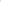 § 4Podstawowe obowiązki Stron UmowyWykonawca zobowiązuje się do:sprzedaży energii elektrycznej z zachowaniem obowiązujących standardów jakościowych wskazanych w § 3,prowadzenia ewidencji wpłat należności zapewniającą poprawność rozliczeń,udostępnienia Odbiorcy danych pomiarowo-rozliczeniowych w zakresie sprzedaży energii elektrycznej otrzymanych od OSD.Odbiorca zobowiązuje się do:pobierania energii zgodnie z obowiązującymi przepisami i warunkami umowy,zabezpieczenia przed uszkodzeniem lub zniszczeniem urządzeń pomiarowych oraz plomb, w tym plomb legalizacyjnych na wszystkich elementach, a w szczególności plomb zabezpieczeń głównych i w układzie pomiarowo-rozliczeniowym,terminowego regulowania należności za energię elektryczną,przekazywania Wykonawcy istotnych informacji dotyczących realizacji umowy, w szczególności o zmianach w umowie dystrybucyjnej mających wpływ na realizację umowy lub zmianie licznika w układzie pomiarowo-rozliczeniowym wraz z podaniem jego numeru. Strony zobowiązują się do:niezwłocznego wzajemnego informowania się o zauważonych wadach lub usterkach w układzie pomiarowo-rozliczeniowym oraz innych okolicznościach mających wpływ na rozliczenia za energię,zapewnienia wzajemnego dostępu do danych oraz wglądu do materiałów stanowiących podstawę do rozliczeń za dostarczoną energię oraz kontroli prawidłowości wskazań układów pomiarowych.§ 5Zasady rozliczeńSprzedawana energia elektryczna będzie rozliczana według ceny jednostkowej netto energii elektrycznej wynikającej z ceny jednostkowej określonej w złożonym formularzu ofertowym:……… zł/MWh, a jej ewentualna zmiana została określona w umowie.Należność Wykonawcy za zużytą energię elektryczną w okresach rozliczeniowych obliczana będzie jako iloczyn ilości sprzedanej energii elektrycznej ustalonej na podstawie wskazań urządzeń pomiarowych zainstalowanych w układach pomiarowo-rozliczeniowych i ceny jednostkowej netto energii elektrycznej określonej w ust. 1. Do wyliczonej należności Wykonawca naliczy podatek VAT według obowiązującej stawki.Rozliczenia kosztów sprzedanej energii odbywać się będą na podstawie odczytów rozliczeniowych z układów pomiarowo-rozliczeniowych dokonywanych przez OSD zgodnie z okresem rozliczeniowym stosowanym przez OSD.Należności za energię elektryczną regulowane będą na podstawie faktur wystawianych przez Wykonawcę.Faktury rozliczeniowe wystawiane będą na koniec okresu rozliczeniowego w terminie do 14 dni od otrzymania przez Wykonawcę odczytów z liczników pomiarowych od OSD.§ 6PłatnościTermin płatności będzie każdorazowo podawany w treści wystawionych przez Wykonawcę faktur i określony na 30 dni od daty prawidłowo wystawionej przez Wykonawcę faktury, z zastrzeżeniem, że Wykonawca dostarczy fakturę na co najmniej 21 dni przed tak określonym terminem płatności. W razie niezachowania tego terminu, termin płatności wskazany w fakturze zostanie automatycznie przedłużony o czas opóźnienia.W przypadku uzasadnionych wątpliwości, co do prawidłowości wystawionej faktury Odbiorca złoży pisemną reklamację, dołączając jednocześnie kserokopię spornej faktury. Reklamacja winna być rozpatrzona przez Wykonawcę w terminie do 14 dni. Złożenie reklamacji nie zwalnia Odbiorcy od obowiązku zapłaty za fakturę.Szacunkowa łączna wartość umowy wynosi:netto:	..................................... złsłownie złotych: .............................................................................................podatek VAT ….. %: …………............................ zł,słownie złotych: .............................................................................................brutto:	..................................... zł,słownie złotych: .............................................................................................Wartość określona w ust. 3 może ulec zmianie w przypadku:zmiany ilości sprzedanej energii w odniesieniu do szacowanej w § 2 ust. 2 niniejszej umowy,zmiany stawki podatku akcyzowego,zmiany stawki podatku VAT.§ 7Obowiązywanie umowy / wypowiedzenie umowyStrony ustalają, że rozpoczęcie sprzedaży energii elektrycznej nastąpi od dnia …………….…………...Umowa zostaje zawarta na czas określony do dnia 31.12.2023 r.Sprzedaż energii elektrycznej dla nowego punktu odbioru nie objętego niniejszą umową lub dla punktu, w którym nastąpił znaczący przyrost mocy w związku z dokonaną rozbudową, będzie dokonywana na podstawie zasad określonych w niniejszej umowie bez konieczności renegocjowania jej warunków.Wykonawca oświadcza, że posiada Generalną Umowę Dystrybucyjną, zawartą z OSD właściwym dla Odbiorcy.Odbiorca oświadcza, że ma zawartą umowę o świadczenie usług dystrybucji, o której mowa w § 1 ust. 4 lit. d i utrzyma ją w mocy przez cały okres obowiązywania niniejszej umowy, a w przypadku jej rozwiązania, Odbiorca zobowiązany jest poinformować o tym Wykonawcę w formie pisemnej w terminie 7 dni od momentu złożenia oświadczenia o wypowiedzeniu umowy o świadczenie usług dystrybucji, pod rygorem rozwiązania niniejszej umowy w części dotyczącej danego punktu odbioru.W każdym z przypadków określonych w ust. 5, Odbiorca zobowiązany jest uregulować zobowiązania za zużytą energię elektryczną oraz inne należności wynikające ze wzajemnych rozliczeń.W razie wystąpienia istotnej zmiany okoliczności powodującej, że wykonanie umowy nie leży w interesie publicznym, czego nie można było przewidzieć w chwili zawarcia umowy, Odbiorca może wypowiedzieć umowę w terminie 30 dni od powzięcia wiadomości o powyższych okolicznościach. W takim przypadku Wykonawca może żądać jedynie wynagrodzenia należnego mu z tytułu wykonania części umowy.Odstąpienie od umowy wymaga formy pisemnej pod rygorem nieważności. § 8Kary umowneWykonawca zapłaci Odbiorcy karę umowną za odstąpienie od umowy przez Odbiorcę z przyczyn, za które odpowiedzialność ponosi Wykonawca, w wysokości 10% kwoty, o której mowa w § 6 ust. 3 lit. c oraz pokryje wydatki wynikające z różnicy pomiędzy cenami: stosowaną przez sprzedawcę rezerwowego, a ceną zaproponowaną przez Wykonawcę w ofercie, do dnia skutecznego wejścia w życie nowych umów na dostawę energii.Na karę umowną, o której mowa w ust. 1, zostanie wystawiona przez Zamawiającego nota księgowa – obciążeniowa.Wykonawca zobowiązuje się do zapłaty kary umownej w ciągi 10 dni od otrzymania noty księgowej – obciążeniowej, na rachunek bankowy wskazany w wezwaniu.Odbiorca może dokonać potrącenia naliczonych kar umownych z wynagrodzenia Wykonawcy.Odbiorca zapłaci Wykonawcy karę umowną za odstąpienie od umowy przez Wykonawcę z przyczyn, za które odpowiedzialność ponosi Odbiorca w wysokości 10% kwoty określonej w § 6 ust. 3 lit. c, poza przypadkiem, który określa § 7 ust. 7.§ 9Postanowienia końcoweWszelkie zmiany w treści umowy wymagają formy pisemnej w formie aneksu pod rygorem nieważności.Ewentualne sprawy sporne, związane z wykonaniem przedmiotu Umowy, podlegać będą postępowaniu polubownemu, a w przypadku braku konsensusu rozstrzygane będą przez sąd powszechny właściwy miejscowo dla siedziby Odbiorcy.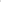 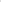 W sprawach nieuregulowanych niniejszą umową zastosowanie mają w szczególności przepisy Kodeksu cywilnego, ustawy PZP oraz Ustawy wraz z aktami wykonawczymi.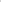 Umowę sporządzono w dwóch jednobrzmiących egzemplarzach, po jednym dla każdej ze stron.	.......................................................	.......................................................	Wykonawca	Zamawiający